            ПОСТАНОВЛЕНИЕ                                                JAКААНот 10.04.2019№ 24с. АносОб установлении квалификационных требованийВ соответствии с ч.2 ст.9 ФЗ «О муниципальной службе в РФ» от 02.03.2007 N 25-ФЗ, ст.4Закона РА «О муниципальной службе в РА» от 18.04.2008 № 26-РЗ и в целях приведения муниципального правового акта в соответствие с положениями Закона Республики Алтай от 03.10.2018 №49-РЗ «О внесении изменений в некоторые законодательные акты Республики Алтай» администрация Аносинского сельского поселения п о с т а н о в л я е т:1.Установить квалификационные требования к уровню профессионального образования, стажу муниципальной службы или стажу работы по специальности, направлению подготовки, необходимым для замещения должностей муниципальной службы в муниципальном образовании «Аносинское сельское поселение» в новой редакции, согласно Приложению.2.Признать утратившим силу постановлением главы Аносинского сельского поселения от 02.02.2017 №5 «Об установлении квалификационных требований к уровню профессионального образования, стажу муниципальной службы или стажу работы по специальности, направлению подготовки, необходимым для замещения должностей муниципальной службы в муниципальном образовании «Аносинское сельское поселение».3. Настоящее Постановление вступает в силу со дня его официального опубликования на сайте муниципального образования.ГлаваАносинского сельского поселения                                             В.Е. НаговицынаПриложение к постановлению от 10.04.2019 г. № 24Квалификационные требования к уровню профессионального образования, стажу муниципальной службы или стажу работы по специальности, направлению подготовки, необходимым для замещения должностеймуниципальной службы в муниципальном образовании «Аносинское сельское поселение» 	1. Квалификационными требованиями к уровню профессионального образования для замещения должностей муниципальной службы в муниципальном образовании «Аносинское сельское поселение» (далее - муниципальная служба) являются:1) для категорий "руководители", "помощники (советники)", "специалисты" всех групп должностей муниципальной службы - наличие высшего образования;2) для категории "обеспечивающие специалисты" всех групп должностей муниципальной службы - наличие профессионального образования.2. Квалификационными требованиями к стажу муниципальной службы муниципальных служащих в муниципальном образовании «Аносинское сельское поселение» являются:1) для высших должностей - стаж не менее четырех лет муниципальной службы или работы по специальности, направлению подготовки;2) для главных должностей - стаж не менее двух лет муниципальной службы или работы по специальности, направлению подготовки;Для ведущих, старших и младших должностей требования к стажу не предъявляются.Для лиц, имеющих дипломы специалиста или магистра с отличием, в течение трех лет со дня выдачи диплома устанавливаются квалификационные требования к стажу муниципальной службы или стажу работы по специальности, направлению подготовки для замещения главных должностей муниципальной службы - не менее одного года стажа муниципальной службы или стажа работы по специальности, направлению подготовки.РЕСПУБЛИКА АЛТАЙЧЕМАЛЬСКИЙ РАЙОНАНОСИНСКАЯ СЕЛЬСКАЯАДМИНИСТРАЦИЯ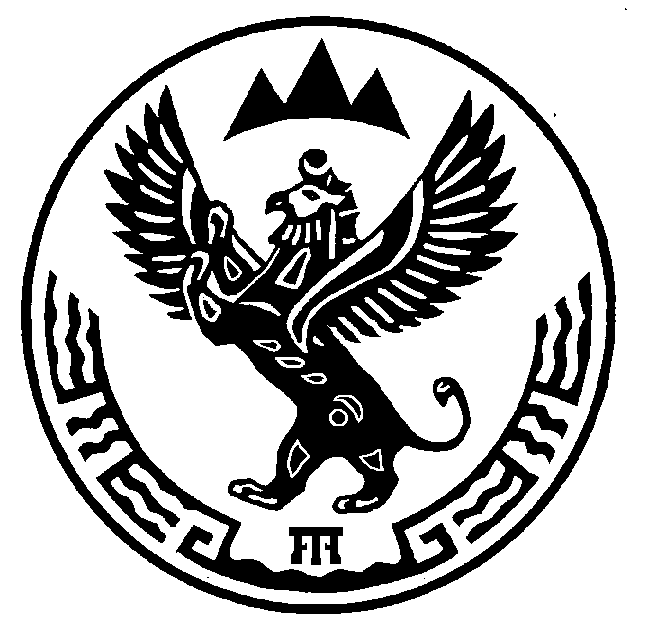 АЛТАЙ РЕСПУБЛИКАЧЕМАЛ АЙМАКТЫНГАНОС АДМИНИСТРАЦИЯЗЫJУРТ JЕЕЗЕИН JУРТ